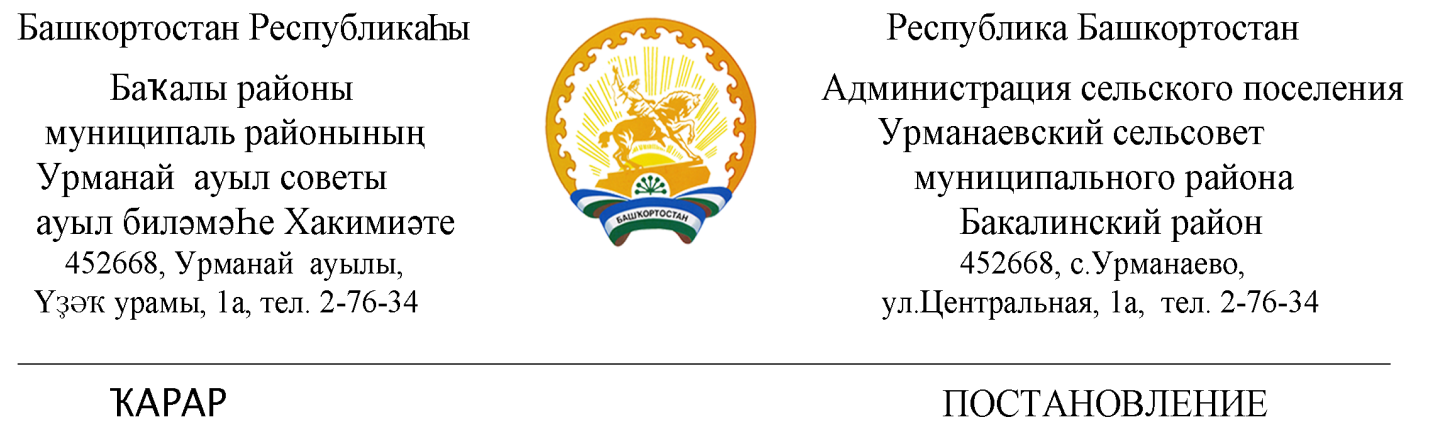      25 январь   2018 й                      № 6                      25 января  2018 г.О выделении транспорта для нужд оповещения  предназначенных ГПЗ на пункты сбора военкомата муниципального района Бакалинский район в соответствии со ст.7 Закона РоссийскойФедерации «Об обороне»_____________________________________________администрация сельского поселения Урманаевский сельсовет муниципального района Бакалиснкий район Республики Башкортостан   П О С Т А Н О В Л Я ЕТ:1. Выделить транспорт для нужд оповещения  предназначенных граждан пребывающих в запасе (ГПЗ) от СП Урманаевский сельсовет  LADA GRANTA - 219070, гос. номер  У 300 ТВ 102   2. Контроль  за выполнением данного постановления оставляю за собой.Глава сельского поселения Урманаевский сельсоветмуниципального района Бакалинский район Республики Башкортостан                                                   З.З. Халисова